Biology Lab Report RubricAdvancedProficient Below Basic Not attempted Introduction(Title, Problem, Hypothesis)1. title is relevant.2. Includes the question or problem to be answered by the lab3. states hypothesis (If.., then…because…) that is based on research and/or sound reasoningOne of the "advanced" conditions is not met, two conditions met1. Two of the "advanced" conditions is not met, one is met2. Introduction present, no exemplary conditions met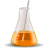 Materials, Safety, and Procedures1. List of all materials needed2. Safety concerns are identified3. Step-by-step process is included, could be repeated by another scientist/person4. Paragraph summary of lab procedures is presentDescription included, some steps are vague or unclear1.  The description gives generalities, enough for reader to understand how the experiment was conducted2.  Would be difficult to repeat, reader must guess at how the data was gathered or experiment conductedData and Analysis1.  Results and data are clearly recorded, organized, analyzed so it is easy for the reader to see trends. 2.  All appropriate labels/units are includedResults are clear and labeled, trends are not obvious or there are minor errors in organization1.  Results are unclear, missing labels, trends are not obvious, disorganized, poorly recorded, do not make sense2.  There is enough data to show the experiment was conducted but not enough data to justify results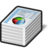 Conclusions1. Hypothesis is rejected or accepted based on the data.2. Summarizes data used to draw conclusions 3. Conclusions follow data (not wild guesses or leaps of logic) 4. Discusses applications, errors and real world connections3 of 4 of the "advanced" conditions is met3 or less of the 5 “advanced” conditions metFormat and Lab Protocols1.  Lab report submitted as directed, and on time. 2.  Directions were followed, stations were cleaned. 3.  All safety protocols followed.4.  Scientific talk & workMost of the “advanced” conditions were met; possible minor errors in format or proceduresSome of the “advanced” conditions met, directions were not explicitly followed, lab stations may have been left unclean or group not practicing good safety procedures, goofed around in the lab/non-scientific work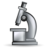 